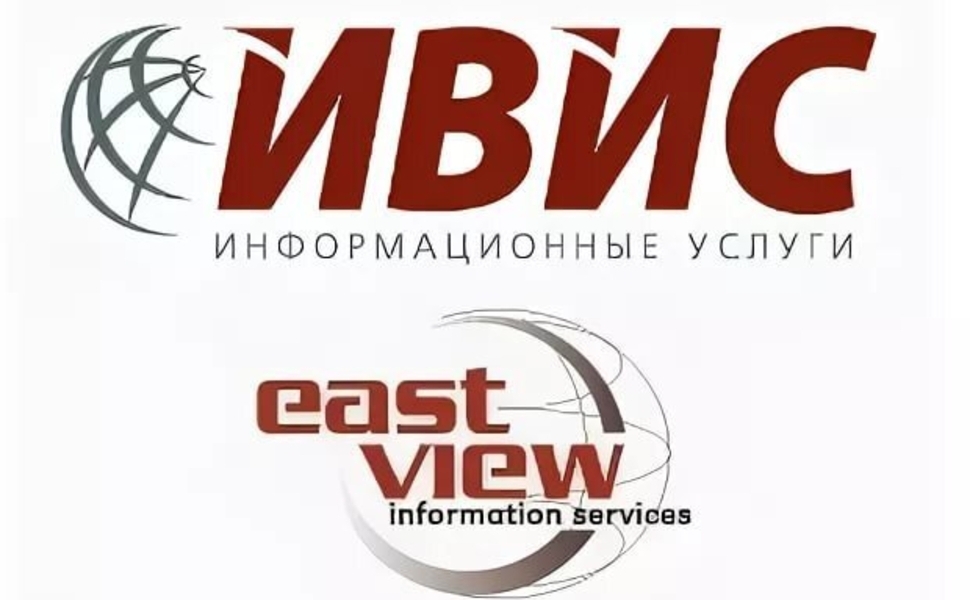 Подписка на 1 полугодие 2023 годаЖурналы (электронный вариант)Ссылка для доступа к ресурсу: https://dlib.eastview.com Доступны архивы на журналы из подписки прошлых лет:Информация для преподавателей:       Библиотека ОмГА принимает заказы на периодические издания на 2 полугодие 2023 года.№ п/пНазвание изданияПериодичностьПериодичностьНачало архиваКонец архива1Вестник МГУ. Сер.06. Экономика66200920222Вестник МГУ. Сер.10. Журналистика66200920223Вопросы государственного и муниципального управления44201720224Вопросы инновационной экономики 44201720225Вопросы истории1212194520226Вопросы философии1212200020237Вопросы экономики 1212200620238Дефектология 66201820229Журналист 12122011 202210Информатика и образование662011202211Управление персоналом48482011202212Управление персоналом и интеллектуальными ресурсами в России662019 202213Финансовая аналитика: проблемы и решения442013202214Школьные технологии662011202215Педагогика12121999202216Политическая наука 442018202217Прикладная информатика66 2006202218Психологическая наука и образование662014202219Психологический журнал 662000202220Социологические исследования121220002022№ п/пНазвание изданияПериодичность(в год)Начало архиваКонец архива1Аудиторские ведомости4201220212Вестник МГУ. Сер.18. Социология и политология4200920213Вопросы управления6201820214Воспитание и обучение детей с нарушениями развития82018 20215Высшее образование в России12201820216Дошкольное воспитание12202020217Дошкольная педагогика10201920208Здравоохранение РФ6200320209Кадровые решения122020202010Маркетинг в России и за рубежом62011202011Менеджмент в России и за рубежом 62011202112Отечественный журнал социальной работы42020202113ПОЛИС. Политические исследования 62000202014Пожарная безопасность42018201915Социальная психология и общество42014201816Специальное образование42012201917Филологические науки62011 202118Финансы1220112021